Филиал муниципального автономного общеобразовательного учреждения«Прииртышская средняя общеобразовательная школа»- «Верхнеаремзянская средняя общеобразовательная школа им. Д.И.Менделеева»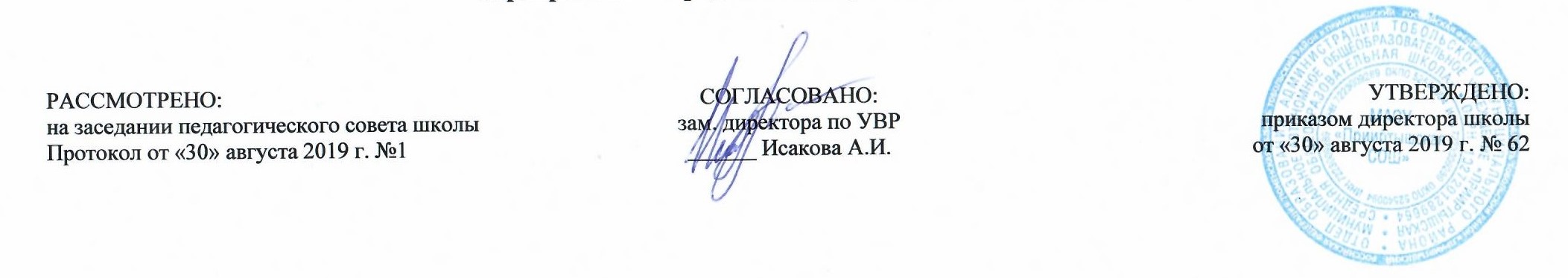 РАБОЧАЯ ПРОГРАММАпо русскому  языкудля 6 классана 2019-2020 учебный годПланирование составлено в соответствии 	ФГОС ООО	Составитель программы: Горюнова Людмила Вячеславовна,             учитель русского языка и литературыпервой квалификационной категориис. Верхние Аремзяны2019 г.Планируемые  результаты освоения учебного  предмета «Русский язык» :1) представление об основных функциях языка, о роли русского языка как национального языка русского народа, как государственного языка Российской Федерации и языка межнационального общения, о связи языка и культуры народа, о роли родного языка в жизни человека и общества;2) понимание места родного языка в системе гуманитарных наук и его роли в образовании в целом;3) усвоение основ научных знаний о родном языке; понимание взаимосвязи его уровней и единиц;4) освоение базовых понятий лингвистики: лингвистика и ее основные разделы; язык и речь, речевое общение, речь устная и письменная; монолог, диалог и их виды; ситуация речевого общения; разговорная речь, научный, публицистический, официально-деловой стили, язык художественной литературы; жанры научного, публицистического, официально-делового стилей и разговорной речи; функционально-смысловые типы речи (повествование, описание, рассуждение); текст, типы текста; основные единицы языка, их признаки и особенности употребления в речи;5) овладение основными стилистическими ресурсами лексики и фразеологии русского языка, основными нормами русского литературного языка (орфоэпическими, лексическими, грамматическими, орфографическими, пунктуационными), нормами речевого этикета и использование их в своей речевой практике при создании устных и письменных высказываний;6) распознавание и анализ основных единиц языка, грамматических категорий языка, уместное употребление языковых единиц адекватно ситуации речевого общения;7) проведение различных видов анализа слова (фонетический, морфемный, словообразовательный, лексический, морфологический), синтаксического анализа словосочетания и предложения, многоаспектного анализа текста с точки зрения его основных признаков и структуры, принадлежности к 
определенным функциональным разновидностям языка, особенностей языкового оформления, использования выразительных средств языка;8) понимание коммуникативно-эстетических возможностей лексической и грамматической синонимии и использование их в собственной речевой практике;
9) осознание эстетической функции родного языка, способность оценивать эстетическую сторону речевого высказывания при анализе текстов художественной литературы. Ученик научитсявладеть навыками работы с учебной книгой, словарями и другими информационными источниками, включая СМИ и ресурсы Интернета;владеть навыками различных видов чтения (изучающим, ознакомительным, просмотровым) и информационной переработки прочитанного материала;владеть различными видами аудирования (с полным пониманием, с пониманием основного содержания, с выборочным извлечением информации) и информационной переработки текстов различных функциональных разновидностей языка;адекватно понимать, интерпретировать и комментировать тексты различных функционально-смысловых типов речи (повествование, описание, рассуждение) и функциональных разновидностей языка;участвовать в диалогическом и полилогическом общении, создавать устные монологические высказывания разной коммуникативной направленности в зависимости от целей, сферы и ситуации общения с соблюдением норм современного русского литературного языка и речевого этикета;создавать и редактировать письменные тексты разных стилей и жанров с соблюдением норм современного русского литературного языка и речевого этикета;анализировать текст с точки зрения его темы, цели, основной мысли, основной и дополнительной информации, принадлежности к функционально-смысловому типу речи и функциональной разновидности языка;использовать знание алфавита при поиске информации;различать значимые и незначимые единицы языка;проводить фонетический и орфоэпический анализ слова;классифицировать и группировать звуки речи по заданным признакам, слова по заданным параметрам их звукового состава;членить слова на слоги и правильно их переносить;определять место ударного слога, наблюдать за перемещением ударения при изменении формы слова, употреблять в речи слова и их формы в соответствии с акцентологическими нормами;опознавать морфемы и членить слова на морфемы на основе смыслового, грамматического и словообразовательного анализа; характеризовать морфемный состав слова, уточнять лексическое значение слова с опорой на его морфемный состав;проводить морфемный и словообразовательный анализ слов;проводить лексический анализ слова;опознавать лексические средства выразительности и основные виды тропов (метафора, эпитет, сравнение, гипербола, олицетворение);опознавать самостоятельные части речи и их формы, а также служебные части речи и междометия;проводить морфологический анализ слова;применять знания и умения по морфемике и словообразованию при проведении морфологического анализа слов;опознавать основные единицы синтаксиса (словосочетание, предложение, текст);анализировать различные виды словосочетаний и предложений с точки зрения их структурно-смысловой организации и функциональных особенностей;находить грамматическую основу предложения;распознавать главные и второстепенные члены предложения;опознавать предложения простые и сложные, предложения осложненной структуры;проводить синтаксический анализ словосочетания и предложения;соблюдать основные языковые нормы в устной и письменной речи;опираться на фонетический, морфемный, словообразовательный и морфологический анализ в практике правописания;опираться на грамматико-интонационный анализ при объяснении расстановки знаков препинания в предложении;использовать орфографические словари;анализировать речевые высказывания с точки зрения их соответствия ситуации общения и успешности в достижении прогнозируемого результата; понимать основные причины коммуникативных неудач и уметь объяснять их;оценивать собственную и чужую речь с точки зрения точного, уместного и выразительного словоупотребления;опознавать различные выразительные средства языка; писать конспект, отзыв, тезисы, рефераты, статьи, рецензии, доклады, интервью, очерки, доверенности, резюме и другие жанры;осознанно использовать речевые средства в соответствии с задачей коммуникации для выражения своих чувств, мыслей и потребностей; планирования и регуляции своей деятельности; участвовать в разных видах обсуждения, формулировать собственную позицию и аргументировать ее, привлекая сведения из жизненного и читательского опыта;характеризовать словообразовательные цепочки и словообразовательные гнезда;использовать этимологические данные для объяснения правописания и лексического значения слова;самостоятельно определять цели своего обучения, ставить и формулировать для себя новые задачи в учебе и познавательной деятельности, развивать мотивы и интересы своей познавательной деятельности;самостоятельно планировать пути достижения целей, в том числе альтернативные, осознанно выбирать наиболее эффективные способы решения учебных и познавательных задач;определять роль русского языка как национального языка русского народа, как государственного языкаРоссийской Федерации и языка межнационального общения, о связи языка и культуры народа, о роли родного языка в жизни человека общества;определять роль русского языка как национального языка русского народа, как государственного языка Российской Федерации и языка межнационального общения, о связи языка и культуры народа, о роли родного языка в жизни человека и общества;понимать место родного языка в системе гуманитарных наук и его роли в образовании в целом;усваивать основы научных знаний о родном языке, понимать взаимосвязь его уровней и единиц;давать определения  базовым понятиям лингвистики: лингвистика и ее основные разделы; язык и речь, речевое общение, речь письменная и устная; монолог, диалог и их виды; ситуация речевого общения; разговорная речь, научный, публицистический, официально-деловой стили,  язык художественной литературы; жанры научного, публицистического, официально-делового стилей и разговорной речи; функционально-смысловые типы речи; текст, типы текста; основные единицы языка, их признаки и особенности употребления в речи;владеть основными стилистическими ресурсами лексики и фразеологии русского языка, нормами речевого этикета; использовать их в своей речевой практике при создании устных и письменных высказываний;опознавать и анализировать основные единицы языка, грамматические категории языка, уместное употреблять языковые единицы адекватно ситуации речевого общения;проводить различные виды анализов, синтаксического анализа словосочетания и предложения, многоаспектного анализа с точки зрения основных признаков и структуры, принадлежности к определенным функциональным разновидностям языка, особенностей языкового оформления, использования выразительных средств языка;понимать коммуникативно-эстетические возможности лексической и грамматической синонимии и использовать их в собственной речевой практике;осознавать эстетическую функцию родного языка; способность оценивать эстетическую сторону речевого высказывания при анализе текстов художественной литературыУченик получит возможность научиться:анализировать речевые высказывания с точки зрения их соответствия ситуации общения и успешности в достижении прогнозируемого результата; понимать основные причины коммуникативных неудач и уметь объяснять их;оценивать собственную и чужую речь с точки зрения точного, уместного и выразительного словоупотребления;опознавать различные выразительные средства языка; писать конспект, отзыв, тезисы, рефераты, статьи, рецензии, доклады, интервью, очерки, доверенности, резюме и другие жанры;осознанно использовать речевые средства в соответствии с задачей коммуникации для выражения своих чувств, мыслей и потребностей; планирования и регуляции своей деятельности; участвовать в разных видах обсуждения, формулировать собственную позицию и аргументировать ее, привлекая сведения из жизненного и читательского опыта;характеризовать словообразовательные цепочки и словообразовательные гнезда;использовать этимологические данные для объяснения правописания и лексического значения слова;самостоятельно определять цели своего обучения, ставить и формулировать для себя новые задачи в учебе и познавательной деятельности, развивать мотивы и интересы своей познавательной деятельности;самостоятельно планировать пути достижения целей, в том числе альтернативные, осознанно выбирать наиболее эффективные способы решения учебных и познавательных задач.Содержание учебного предмета  «Русский язык» Тема 1. Язык. Речь. Общение. (3 часа)Тема 2. Обобщение и систематизация изученного  в 5 классе (11 ч)Тема 3. Текст. ( 5 часов)Деление текста на части; официально-деловой стиль, его языковые особенностиТема 4. Лексика.Фразеология Культура речи (12 ч)I. Повторение пройденного по лексике в 5 классе.Исконно русские слова. Заимствованные слова. Общеупотребительные слова. Профессионализмы, диалектизмы, жаргонизмы. Нейтральные и стилистически окрашенные слова. Устаревшие слова. Неологизмы.Основные пути пополнения словарного состава русского языка.Толковые словари иностранных слов, устаревших слов.Фразеология как раздел науки о языке. Свободные сочетания слов и фразеологические обороты. Основные признаки фразеологизмов. Стилистически нейтральные и окрашенные фразеологизмы. Источники фразеологизмов. Использование фразеологизмов в речи. Фразеологический словарь.Тема 5. Словообразование. Орфография. Культура речи. (32ч)I. Повторение пройденного по морфемике в 5 классе.Основные способы образования слов в русском языке: с помощью морфем (морфологический) - приставочный, суффиксальный, приставочно-суффиксальный, бессуффиксный; осново- и словосложение, сложение полных и сокращенных слов, аббревиация (сокращение слов и словосочетаний). Образование слов в результате слияния сочетаний слов в слово.Понятие об этимологии и этимологическом разборе слов. Этимологические словари.Правописание чередующихся гласных о и а в-' корнях -гор- - -гар-, -кос- - -кас-. Правописание гласных в приставках пре- и при-, буквы ы и и после приставок на согласные. Правописание соединительных гласных о и е. Тема 6. Морфология. Орфография. Культура речи.   (124  часа)6.1.Имя существительное (25 ч) I. Повторение сведений об имени существительном, полученных в 5 классе.Склонение существительных на -мя. Несклоняемые существительные. Текстообразующая роль существительных. Словообразование имен существительных.Не с существительными. Правописание гласных в суффиксах -ек, -ик; буквы о и е после шипящих и ц в суффиксах -ок (-ек), -онк, -онок. Согласные ч и щ в суффиксе -чик (-щик).6.2.Имя прилагательное (25ч)I. Повторение сведений об имени прилагательном, полученных в 5 классе.Качественные, относительные и притяжательные прилагательные. Степени сравнения прилагательных; образование степеней сравнения. Словообразование имен прилагательных.Не с именами прилагательными. Буквы о и е после шипящих и ц в суффиксах прилагательных; правописание гласных и согласных в суффиксах -ан- (-ян-), -ин-, -онн- (-енн-) в именах прилагательных; различение на письме суффиксов -к- и -ск-. Слитное и дефисное написание сложных прилагательных.II. Умение правильно образовывать степени сравнения прилагательных, соблюдать правильное ударение при образовании степеней сравнения, определять значение суффиксов в именах прилагательных (уменьшительно-ласкательное и неполноты качества).Умение употреблять в речи прилагательные в переносном значении.6.3. Имя числительное (19ч ) I. Имя числительное как часть речи. Синтаксическая роль имен числительных в предложении. Числительные количественные и порядковые. Числительные простые и составные. Текстообразующая роль числительных.Склонение количественных числительных. Правописание гласных в падежных окончаниях; буква ь в середине и на конце числительных. Слитное и раздельное написание числительных.Склонение порядковых числительных. Правописание гласных в падежных окончаниях порядковых числительных.6.4. Местоимение (25ч) I. Местоимение как часть речи. Синтаксическая роль местоимений в предложении. Разряды местоимений. Склонение местоимений. Текстообразующая роль местоимений.Раздельное написание предлогов с местоимениями. Буква и в личных местоимениях 3-го лица после предлогов. Образование неопределенных местоимений. Дефис в неопределенных местоимениях перед суффиксами -то, -либо, -нибудь и после приставки кое-.Не в неопределенных местоимениях. Слитное и раздельное написание не и ни в отрицательных местоимениях.6.5. Глагол (31 ч)I. Повторение сведений о глаголе, полученных в 6 классе.Переходные и непереходные глаголы. Изъявительное, условное и повелительное наклонения. Раздельное написание частицы бы (б) с глаголами в условном наклонении. Буквы ь и и в глаголах в повелительном наклонении. Разноспрягаемые глаголы. Безличные глаголы. Текстообразующая роль глаголов. Словообразование глаголов.Правописание гласных в суффиксах -ова(ть), -ева(ть) и -ыва(ть), -ива(ть).Тема 7. Повторение и систематизация пройденного в 5- 6 классах  (13 ч) Тематическое планирование№ разделаНаименование раздела программыТемы уроков разделаКол-во часов№ разделаНаименование раздела программыТемы уроков разделаКол-во часов№ разделаНаименование раздела программыТемы уроков разделаКол-во часов1Язык и речь.Общение (3 ч)Русский язык – один из развитых языков мира.1Р.Р. Язык, речь, общение.  Ситуация общения.1Ситуация общения1Всего: 32Вспоминаем, повторяем, изучаем ( 11 ч)Обобщение и систематизация изученного  по темам «Фонетика. Орфоэпия».2Обобщение и систематизация изученного  по темам «Фонетика», «Морфемика»2 Обобщение и систематизация изученного  по темам «Словосочетание»2Обобщение и систематизация изученного  по темам «Сложное предложение. Запятые в сложном предложении. Синтаксический разбор предложений»2 Обобщение и систематизация изученного  по разделу3Всего: 113Текст (5 ч)Р/Р Тема и основная мысль текста. Заглавие текста.2Р/Р Ключевые слова. Основные признаки текста2 Текст и стили речи. Официально-деловой стиль речи1Всего: 54Лексика. Культура речи (12 ч0.Слово и его лексическое значение.1Р/Р Собирание материалов к сочинению. Устное сочинение – описание картины (А. П. Герасимов «После дождя»)1Общеупотребительные слова.1Профессионализмы.1Диалектизмы.1Р/Р Сжатое изложение1Исконно русские и заимствованные слова.1Новые слова (неологизмы)1Устаревшие слова.1Р/Р Словари.1Обощение и систематизация знаний по теме «Лексика»1Обощение и систематизация знаний по теме «Лексика»1Всего: 125Фразеология.Культура речи (4 ч)Фразеологизмы.1Р/Р Источники фразеологизмов.1Обобщающение и систематизация знаний по теме «Фразеология. Культура речи».1Обощение и систематизация знаний по теме «Фразеология. Культура речи»1Всего: 46Словообразование. Орфография. Культура речи  (32 ч).Морфемика и словообразование1Р.Р.Описание помещения1Основные способы образования слов в русском языке.2Практикум по словообразованию1Этимология слов.1Р/Р Этимология слов.1Контрольный тест по теме «Морфемика и словообразование»1Р/Р Систематизация материалов  к сочинению. Сложный план.1Р/Р Написание сочинение1Анализ ошибок, допущенных в сочинениях. Редактирование текста.1Буквы а и о в корнях -кос- -кас2Буквы а и о в корнях -гор- -гар-1Буквы а и о в корнях -гор- -гар1Буквы а и о в корнях -зор- -зар-2Повторение1Контрольный диктант с грамматическим заданием1Анализ ошибок, допущенных в контрольном диктанте1Буквы ы и и после приставок2Гласные в приставках пре- и при-.1Р/Р Гласные в приставках пре- и при-.1Р/р Выборочное изложение1Обобщение и систематизация знаний по теме «Словообразование»1Обобщение и систематизация знаний по теме «Словообразование»1Всего: 277Морфология. Орфография. Культура речи (124 ч).7.1. Имя существительное (25 ч)Соединительные гласные о и е в сложных словах.2Сложносокращённые слова.1Р/Р Написание плана сочинения по картине Т.Яблонской «Утро»1Р/Р Написание сочинения по картине Т.Яблонской «Утро»1Повторение изученного в 5 классе. Имя существительное как часть речи2Повторение изученного в 5 классе. Имя существительное как часть речи. Род имен существительных1Разносклоняемые имена существительные1Разносклоняемые имена существительные.1Буква е в суффиксе  -ен- существительных на       -мя.2Несклоняемые имена существительные.1Род несклоняемых имён существительных.1Имена существительные общего рода.1Морфологический разбор имени существительного.1Р/Р Сочинение-описание впечатлений (письмо).1Не с именами существительными.2Написание сочинения по картине А.Герасимова «После дождя1Контрольный диктант № 5 с грамматическим заданием1Буквы ч и щ в суффиксе -чик (-щик).2Гласные в суффиксах существительных -ек и -ик.1Гласные о и е после шипящих в суффиксах существительных.1Обобщение и систематизация знаний по теме, пройденным в 1 полугодии1Повторение по теме «Имя существительное»2Обобщение и систематизация знаний по теме «Имя существительное»1Обобщение и систематизация знаний по теме «Имя существительное»1Всего: 297.2. Имя прилагательное (25 ч)Повторение изученного в 5 классе. Имя прилагательное как часть речи.1Р/Р Описание природы1Р/Р Написание сочинения-описания природы1Степени сравнения имён прилагательных.2Разряды имён прилагательных по значению. Качественные прилагательные.1Качественные прилагательные1Относительные прилагательные2Притяжательные прилагательные.1Контрольный тест № 3 по теме «Имя прилагательное»1Морфологический разбор имени прилагательного.1Не с прилагательными.2Буквы о и е после шипящих в суффиксах прилагательных.1Одна и две буквы н в суффиксах прилагательных.1Одна и две буквы н в суффиксах прилагательных.Словарный диктант1Р.Р. Выборочное изложение1Р/Р Описание игрушки1Различение на письме суффиксов прилагательных -к- и -ск-.1Дефисное и слитное написание сложных прилагательных.1Дефисное и слитное написание сложных прилагательных1Обобщение и систематизация знаний по теме «Имя прилагательное». 1Обобщение и систематизация знаний по теме «Имя прилагательное»1Обобщение и систематизация знаний по теме «Имя прилагательное»1Всего: 25 7.3. Имя числительное (18 ч.)Имя числительное как часть речи.Простые и составные числительные.1Мягкий знак на конце и в середине числительных.2Порядковые числительные.1Разряды количественных числительных.2Числительные, обозначающие целые числа.1Дробные числительные.1Собирательные числительные.1Морфологический разбор имени числительного.1Контрольный тест № 4 по теме «Числительное»1Анализ ошибок, допущенных  в тесте.1Р/Р Составление текста объявления1Р/Р Составление текста выступления на тему «Берегите природу!»1Обобщение и систематизация знаний по теме «Числительное».4Всего: 18 7.4. Местоимение (25 ч)Местоимение как часть речи.  1Личные местоимения.1Р/Р Составление рассказа от первого лица по рисункам1Возвратное местоимение себя.1Вопросительные и относительные местоимения2Неопределенные местоимения.2Отрицательные местоимения2Обобщение и систематизация знаний по теме "Местоимение"1Обобщение и систематизация знаний по теме «Местоимение»1Притяжательные местоимения.1Р/Р Подготовка к  сочинению-рассуждению.1Р/Р  Написание сочинения-рассуждения1Указательные местоимения.2Определительные местоимения.1Местоимения и другие части речи.1Контрольный диктант с грамматическим заданием № 91Анализ ошибок, допущенных  в диктанте.1Морфологический разбор местоимения.1Обобщение и систематизация знаний по теме «Местоимение»1Всего: 25Обобщение и систематизация знаний по теме «Местоимение».17.5. Глагол (31 ч)Глагол как часть речи1Разноспрягаемые глаголы.2Р/Р  Сжатое изложение .1Анализ ошибок, допущенных в изложении.1Глаголы переходные и непереходные2Наклонение глаголов..1Изъявительное наклонение2Условное наклонение.2Повелительное наклонение.2Обобщение и систематизация знаний по теме «Глагол»1Обобщение и систематизация знаний по теме «Глагол»1Употребление наклонений1Безличные глаголы.1Безличные глаголы1Морфологический разбор глагола.1Обобщение и систематизация знаний по теме «Глагол»1Обобщение и систематизация знаний по теме «Глагол»1Обобщение и систематизация знаний по теме «Глагол»1Обобщение и систематизация знаний по теме «Глагол»1Р/Р Рассказ на основе услышанного.1Правописание гласных в окончаниях и суффиксах глаголов.3Обобщение и систематизация знаний по теме «Глагол»1Обобщение и систематизация знаний по теме «Глагол»1Обобщение и систематизация знаний по теме «Глагол»1Разделы науки о языке2Орфография2Всего: 3113Обобщение и систематизация изученного в 6 классе (13 ч)Пунктуация2Обобщение и систематизация изученного в 6 классе. Лексика и фразеология2Обобщение и систематизация изученного в 6 классе. Словообразование1Обобщение и систематизация изученного в 6 классе. Морфология1Обобщение и систематизация изученного в 6 классе. Синтаксис1Обобщение и систематизация изученного в 6 классе. Промежуточная аттестация. 1Обобщение и систематизация изученного в 6 классе1Всего: 9Всего204 ч.1 четверть482 четверть423 четверть544 четверть48